2016 NSW INTERSCHOOL TEAM SELECTION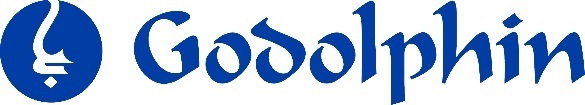 GODOLPHIN AUSTRALIAN INTERSCHOOL CHAMPIONSHIPS26th  September – 30th September 2016APPLICATION FORMCompetitors MUST have competed in the relevant class at 2016 NSW State Championships Please include your state championship results on the application form.You may include 5 other of your best results from the last 12 months from EA competitions, Agricultural Shows and other EA affiliated Interschool events. Pony Club results will not be accepted.  Results will be verified.   Your ENSW membership must be current for the 2016/2017 year and your horse must be registered with Equestrian NSW when you submit this application.  If your membership is not current you will be ineligible to be considered for a position on the State team.There are  four (4) places per discipline/class except for Eventing where 5 combinations are allowed per team.Riders may apply to attend on more than one horse. If applying for multiple classes or more than one horse please indicate your order of preference. You must complete a separate form for each horse.  There is no guarantee that multiple horses will be accepted.If you have volunteered at any event/competition in any way please note details where indicated. The compulsory components of the team uniform must be purchased. Further details will follow.It is normal protocol for all Team members to be in attendance at the event for the duration. Depending on the stable requirements we may allow only NSW team members to travel in for their competition days.  However you must be present for the Opening and Closing Cermonies. Further details will be provided.  This is a National requirement of all state teams and is expected by the Organising Committee. Closing date for team applications – Friday 29th July 2016Please ensure you have included:Personal Details formForm for the Discipline(s) you are applying for stating preference.Additional InformationSigned Team Agreement Incomplete applications will not be considered. Enquiries to Andrea Webb (02) 9620 2660.  Parents/Guardians must sign the application form in order for the application to be accepted.Please return by email to  andrea@ensw.org.au  with the Subject of NSW Team Application.RESULTS:RESULTS:RESULTS:RESULTS:EQUESTRIAN NSW INTERSCHOOL TEAM AGREEMENTI, __________________ of ________________________, ________________ New South Wales agree to the following conditions as a member of the NSW Interschool Equestrian Team to represent NSW at the 2016 National Interschool Championships to be held at SIEC, New South Wales.Note:Competitors must be current Equestrian NSW members for the year 2016/2017 and horses must be registered with Equestrian NSW at the time of submitting the application.The competition is conducted under EA National Interschool and EA discipline rules and it is the competitor’s responsibility to know and understand these.Competitors must exhibit behaviour befitting of a state representative at all times – use of offensive language and/or offensive behaviour will not be tolerated.  Competitors must also adhere to the EA Social Media Policy and Competitors/Spectators Code of Conduct.Competitors and their supporters must at all times follow directives of officials and team managers.Riders will need to purchase the official uniform and wear it at the required times. There may also be some optional extras available for purchase. One rider per horse – a horse may only be ridden by the competitor entered in the competition for the duration of the event.  Competitors may enter more than one horse in accordance with discipline rules.Horse abuse will not be tolerated. All horses and riders may be tested for prohibited substances at any event under the EA Medication Control Program. It is the competitor’s responsibility to ensure their horse and themselves are free from the influence of drugs. Competitors must attend all presentations and be dressed in the appropriate uniform regardless of whether they were competing that day. If you feel you cannot adhere to the above criteria please do not apply for a team position. Any breach of the above will mean disqualification and possible disciplinary action. This form must be included with your team application form.___________________________________     		____________________________________Name 							Name Parent/Guardian__________________________________    			____________________________________Signature						SignatureDate: _____________________				Date: _______________________	Personal DetailsPersonal DetailsPersonal DetailsPersonal DetailsPersonal DetailsPersonal DetailsPersonal DetailsPersonal DetailsPersonal DetailsPersonal DetailsPersonal DetailsGiven Names:Given Names:Surname:Surname:D.O.B:D.O.B:ENSW Member #:ENSW Member #:ENSW Member #:ENSW Member #:Address:Address:Phone:Mobile:Mobile:Email:Parent/Guardian Name:Parent/Guardian Name:Parent/Guardian Contact Details:Parent/Guardian Contact Details:I, …………..…………………., Parent/Guardian of the above applicant, acknowledge the requirements and responsibilities of being a part of the NSW Interschool Team.I, …………..…………………., Parent/Guardian of the above applicant, acknowledge the requirements and responsibilities of being a part of the NSW Interschool Team.I, …………..…………………., Parent/Guardian of the above applicant, acknowledge the requirements and responsibilities of being a part of the NSW Interschool Team.I, …………..…………………., Parent/Guardian of the above applicant, acknowledge the requirements and responsibilities of being a part of the NSW Interschool Team.I, …………..…………………., Parent/Guardian of the above applicant, acknowledge the requirements and responsibilities of being a part of the NSW Interschool Team.I, …………..…………………., Parent/Guardian of the above applicant, acknowledge the requirements and responsibilities of being a part of the NSW Interschool Team.Signed:Date:Signed:Date:Signed:Date:Signed:Date:Signed:Date:Horse Registration Number:Horse Registration Number:Horse Registration Number:Microchip Number:Microchip Number:Microchip Number:Microchip Number:Microchip Number:Horse Registered Name:Horse Registered Name:Horse Registered Name:School:School:School:School Year:School Year:School Year:School Contact details:School Contact details:School Contact details:Discipline PreferenceDiscipline PreferenceDiscipline PreferencePage 1 – to be completed and attached to page(s) of disciplines applying for. Complete a new page for each horse.Page 1 – to be completed and attached to page(s) of disciplines applying for. Complete a new page for each horse.Page 1 – to be completed and attached to page(s) of disciplines applying for. Complete a new page for each horse.Page 1 – to be completed and attached to page(s) of disciplines applying for. Complete a new page for each horse.Page 1 – to be completed and attached to page(s) of disciplines applying for. Complete a new page for each horse.Page 1 – to be completed and attached to page(s) of disciplines applying for. Complete a new page for each horse.Page 1 – to be completed and attached to page(s) of disciplines applying for. Complete a new page for each horse.Page 1 – to be completed and attached to page(s) of disciplines applying for. Complete a new page for each horse.Page 1 – to be completed and attached to page(s) of disciplines applying for. Complete a new page for each horse.Page 1 – to be completed and attached to page(s) of disciplines applying for. Complete a new page for each horse.Page 1 – to be completed and attached to page(s) of disciplines applying for. Complete a new page for each horse.DressageDressageDressageDressageDressageDressageDressageDressageDressageDressageDressageOne sheet per horse/rider combinationOne sheet per horse/rider combinationOne sheet per horse/rider combinationOne sheet per horse/rider combinationOne sheet per horse/rider combinationOne sheet per horse/rider combinationOne sheet per horse/rider combinationOne sheet per horse/rider combinationOne sheet per horse/rider combinationOne sheet per horse/rider combinationOne sheet per horse/rider combinationClassClassClassClassDRESSAGEDRESSAGEDRESSAGEDRESSAGEDRESSAGEDRESSAGETICK CLASS PrimaryPrimaryPrimaryPrimaryPreliminary Preliminary Preliminary Preliminary Preliminary Preliminary PrimaryPrimaryPrimaryPrimaryNoviceNoviceNoviceNoviceNoviceNoviceIntermediateIntermediateIntermediateIntermediatePreliminaryPreliminaryPreliminaryPreliminaryPreliminaryPreliminaryIntermediateIntermediateIntermediateIntermediateNoviceNoviceNoviceNoviceNoviceNoviceSecondarySecondarySecondarySecondaryPreliminaryPreliminaryPreliminaryPreliminaryPreliminaryPreliminarySecondarySecondarySecondarySecondaryNovice Novice Novice Novice Novice Novice SecondarySecondarySecondarySecondaryElementary Elementary Elementary Elementary Elementary Elementary SecondarySecondarySecondarySecondaryMedium Medium Medium Medium Medium Medium SecondarySecondarySecondarySecondaryAdvanced Advanced Advanced Advanced Advanced Advanced SecondarySecondarySecondarySecondaryPrix St GeorgePrix St GeorgePrix St GeorgePrix St GeorgePrix St GeorgePrix St GeorgeSecondarySecondarySecondarySecondaryInter IInter IInter IInter IInter IInter IFreestyle - Freestyle - Freestyle - Freestyle - Novice/Medium/Elementary/AdvancedNovice/Medium/Elementary/AdvancedNovice/Medium/Elementary/AdvancedNovice/Medium/Elementary/AdvancedNovice/Medium/Elementary/AdvancedNovice/Medium/Elementary/AdvancedDate:2016 Equestrian NSW State Interschool Championship – Class Name:Percentage:Placing:Date:Other results – Event Name (eg Sydney Dressage) and Class (eg Novice 2.1)Percentage:Placing:Eventing / Combined TrainingEventing / Combined TrainingEventing / Combined TrainingOne sheet per horse/rider combinationOne sheet per horse/rider combinationOne sheet per horse/rider combinationClassEVENTINGTICK CLASS EventingEvA 80cmEventingEvA95cmEventingEvA105cmEventingCNC1*ClassCOMBINED TRAININGTICK CLASSPrimary 45cm Primary60cm Primary80cm Secondary60cm Secondary80cm Secondary95cm Date:2016 Equestrian NSW State Interschool Championship – Class Name:Penalty Points:Placing:Date:Other results – EA Event Name (eg Equestriad) and Class (eg EvA95)Penalty Points:Placing:JumpingJumpingJumpingOne sheet per horse/rider combinationOne sheet per horse/rider combinationOne sheet per horse/rider combinationClassJUMPINGTICK CLASS PrimaryMax height 80cmPrimaryMax height 90cmSecondaryMax height 90cmSecondaryMax height 1.00mSecondaryMax height 1.10mSecondaryMax height 1.20mDate:2016 Equestrian NSW State Interschool Championship – Class Name:Placing:Date:Other results – Event Name (eg Camden Show) and Class (eg 1.10m)Placing:Show HorseShow HorseShow HorseOne sheet per horse/rider combinationOne sheet per horse/rider combinationOne sheet per horse/rider combinationClassSHOW HORSETICK CLASS PrimaryShow Horse PrimaryShow HunterPrimaryWorking HunterSecondaryShow HorseSecondaryShow HunterSecondaryWorking HunterDate:2016 Equestrian NSW State Interschool Championship – Class Name:Placing:Date:Other results – Event Name (eg Sydney Royal, Agricultural Show, SHC) and Class (eg Rider 15-17 yrs, Galloway 14.2 – 15hh)Placing:Additional InformationAdditional InformationDate:2016 NSW Camp/Clinic attended:Date:Volunteering/Community Service - Please list role and event/organisation (eg – jump judged Equestriad, dressage penciller Syd Dressage):In your own words please write why you should be considered for a place on the 2016 Equestrian NSW Interschool Team for the Australian ChampionshipsIn your own words please write why you should be considered for a place on the 2016 Equestrian NSW Interschool Team for the Australian Championships